MEMBERSHIP FORM							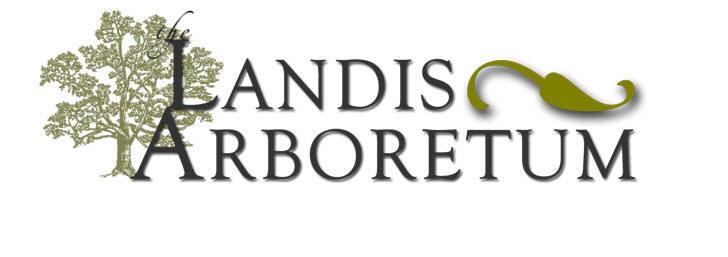 Revised 12/20/17 Your membership helps Landis maintain unique plant collections, trails, buildings and grounds, ensuring Landis continues as a gem of the Schoharie Valley.  It is open dawn to dusk 365 days a year.All members are eligible for a 10% discount for two consecutive Landis Plant Sales, and reciprocal admissions to many arboreta and public gardens across the USA, and are invited to the Plant Sale’s Preview Party.  Additional benefits are listed below. To join, please check the box to the right of the Member Level that you choose:MEMBER INFORMATION:	                                                         This is a     NEW           or a  RENEWAL            Membership.                PAYMENT INFORMATIONYou may mail your membership form with payment to Landis Arboretum, PO Box 186, Esperance, NY 12066, or use our online form at www.landisarboretum.org.  Since our office is not always staffed, please call at 518-875-6935 to set a time to stop by or have forms mailed. You may also contact the office to pay by MC or VISA.  If your employer will match your membership please enclose your matching gift form.  For GE register online at www.gefoundation.com.  We will mail your membership card and additional information, including information on volunteer activities as soon as possible. And come visit!ENCLOSED IS   $_______     FOR A _____________________ LEVEL MEMBERSHIP INDICATE PAYMENT METHOD:        CHECK ____        PAY PAL ____        CREDIT ____    CASH   _____Member LevelsAnnual FeeDescription of BenefitsCheck Membership You prefer belowSTUDENT$20All benefits listed above.INDIVIDUAL$35All benefits listed above.FAMILY$50All benefits listed above, and a coupon for up to $20 off a Landis class or workshop.CLUB (for official clubs)$100All benefits listed above, plus club members each qualify for a $10 discount on their own Individual or $25 on Family memberships. One member, identified by club, receives the club membership card which can be used for plant sale benefits, Club members may also schedule a Landis tour and consultations with Fred Breglia..ENHANCED$125All benefits listed above, plus one coupon for a free Landis class or workshop.BUSINESS$200All benefits listed above, plus one ad in each issue of the Newsletter for the year.  (Please enclose your business card.)PATRON$250All benefits listed above, plus one coupon for a free Landis class or workshop, and one free gift membership.BENEFACTOR$500All benefits listed above, plus two coupons for a free Landis class or workshop, and a free gift membership.FOUNDERS’ CIRCLE$1000All benefits listed above, plus two coupons for a free Landis class or workshop, a free gift membership, and a personal guided tour of the Arboretum.LIFETIME$2500 (in one year)All benefits listed above, plus one coupon for a free Landis class or workshop, and one free gift membership each year.Name  1:First:                                                                 Last:Name  1:First:                                                                 Last:Name  1:First:                                                                 Last:Name  1:First:                                                                 Last:Name  1:First:                                                                 Last:Name  1:First:                                                                 Last:Name  1:First:                                                                 Last:Name  1:First:                                                                 Last:Name  1:First:                                                                 Last:Name  1:First:                                                                 Last:Name  1:First:                                                                 Last:Name  1:First:                                                                 Last:Name  1:First:                                                                 Last:Name  1:First:                                                                 Last:Name  1:First:                                                                 Last:Name  1:First:                                                                 Last:Name  1:First:                                                                 Last:Name  1:First:                                                                 Last:Name  1:First:                                                                 Last:Name  1:First:                                                                 Last:Name  1:First:                                                                 Last:Name  1:First:                                                                 Last:Name  1:First:                                                                 Last:Name  1:First:                                                                 Last:Preferred Phone Number:Preferred Phone Number:Preferred Phone Number:Preferred Phone Number:Preferred Phone Number:Preferred Phone Number:Preferred Phone Number:Preferred Phone Number:Preferred Phone Number:Preferred Phone Number:Preferred Phone Number:Name  2: (if Family Level or Above)First:                                                                 Last:Name  2: (if Family Level or Above)First:                                                                 Last:Name  2: (if Family Level or Above)First:                                                                 Last:Name  2: (if Family Level or Above)First:                                                                 Last:Name  2: (if Family Level or Above)First:                                                                 Last:Name  2: (if Family Level or Above)First:                                                                 Last:Name  2: (if Family Level or Above)First:                                                                 Last:Name  2: (if Family Level or Above)First:                                                                 Last:Name  2: (if Family Level or Above)First:                                                                 Last:Name  2: (if Family Level or Above)First:                                                                 Last:Name  2: (if Family Level or Above)First:                                                                 Last:Name  2: (if Family Level or Above)First:                                                                 Last:Name  2: (if Family Level or Above)First:                                                                 Last:Name  2: (if Family Level or Above)First:                                                                 Last:Name  2: (if Family Level or Above)First:                                                                 Last:Name  2: (if Family Level or Above)First:                                                                 Last:Name  2: (if Family Level or Above)First:                                                                 Last:Name  2: (if Family Level or Above)First:                                                                 Last:Name  2: (if Family Level or Above)First:                                                                 Last:Name  2: (if Family Level or Above)First:                                                                 Last:Name  2: (if Family Level or Above)First:                                                                 Last:Name  2: (if Family Level or Above)First:                                                                 Last:Name  2: (if Family Level or Above)First:                                                                 Last:Name  2: (if Family Level or Above)First:                                                                 Last:Name  2: (if Family Level or Above)First:                                                                 Last:Name  2: (if Family Level or Above)First:                                                                 Last:Name  2: (if Family Level or Above)First:                                                                 Last:Name  2: (if Family Level or Above)First:                                                                 Last:Name  2: (if Family Level or Above)First:                                                                 Last:Name  2: (if Family Level or Above)First:                                                                 Last:Name  2: (if Family Level or Above)First:                                                                 Last:Name  2: (if Family Level or Above)First:                                                                 Last:Name  2: (if Family Level or Above)First:                                                                 Last:Name  2: (if Family Level or Above)First:                                                                 Last:Name  2: (if Family Level or Above)First:                                                                 Last:Address:Street:                                                                          City:                                                  State:                           Zip:Address:Street:                                                                          City:                                                  State:                           Zip:Address:Street:                                                                          City:                                                  State:                           Zip:Address:Street:                                                                          City:                                                  State:                           Zip:Address:Street:                                                                          City:                                                  State:                           Zip:Address:Street:                                                                          City:                                                  State:                           Zip:Address:Street:                                                                          City:                                                  State:                           Zip:Address:Street:                                                                          City:                                                  State:                           Zip:Address:Street:                                                                          City:                                                  State:                           Zip:Address:Street:                                                                          City:                                                  State:                           Zip:Address:Street:                                                                          City:                                                  State:                           Zip:Address:Street:                                                                          City:                                                  State:                           Zip:Address:Street:                                                                          City:                                                  State:                           Zip:Address:Street:                                                                          City:                                                  State:                           Zip:Address:Street:                                                                          City:                                                  State:                           Zip:Address:Street:                                                                          City:                                                  State:                           Zip:Address:Street:                                                                          City:                                                  State:                           Zip:Address:Street:                                                                          City:                                                  State:                           Zip:Address:Street:                                                                          City:                                                  State:                           Zip:Address:Street:                                                                          City:                                                  State:                           Zip:Address:Street:                                                                          City:                                                  State:                           Zip:Address:Street:                                                                          City:                                                  State:                           Zip:Address:Street:                                                                          City:                                                  State:                           Zip:Address:Street:                                                                          City:                                                  State:                           Zip:Address:Street:                                                                          City:                                                  State:                           Zip:Address:Street:                                                                          City:                                                  State:                           Zip:Address:Street:                                                                          City:                                                  State:                           Zip:Address:Street:                                                                          City:                                                  State:                           Zip:Address:Street:                                                                          City:                                                  State:                           Zip:Address:Street:                                                                          City:                                                  State:                           Zip:Address:Street:                                                                          City:                                                  State:                           Zip:Address:Street:                                                                          City:                                                  State:                           Zip:Address:Street:                                                                          City:                                                  State:                           Zip:Address:Street:                                                                          City:                                                  State:                           Zip:Address:Street:                                                                          City:                                                  State:                           Zip:Email  (Please print legibly in boxes below:Email  (Please print legibly in boxes below:Email  (Please print legibly in boxes below:Email  (Please print legibly in boxes below:Email  (Please print legibly in boxes below:Email  (Please print legibly in boxes below:Email  (Please print legibly in boxes below:Email  (Please print legibly in boxes below:Email  (Please print legibly in boxes below:Email  (Please print legibly in boxes below:Email  (Please print legibly in boxes below:Email  (Please print legibly in boxes below:Email  (Please print legibly in boxes below:Email  (Please print legibly in boxes below:Email  (Please print legibly in boxes below:Email  (Please print legibly in boxes below:Email  (Please print legibly in boxes below:Email  (Please print legibly in boxes below:Email  (Please print legibly in boxes below:Email  (Please print legibly in boxes below:Email  (Please print legibly in boxes below:Email  (Please print legibly in boxes below:Email  (Please print legibly in boxes below:Email  (Please print legibly in boxes below:Email  (Please print legibly in boxes below:Email  (Please print legibly in boxes below:Email  (Please print legibly in boxes below:Email  (Please print legibly in boxes below:Email  (Please print legibly in boxes below:Email  (Please print legibly in boxes below:Email  (Please print legibly in boxes below:Email  (Please print legibly in boxes below:Email  (Please print legibly in boxes below:Email  (Please print legibly in boxes below:Email  (Please print legibly in boxes below: